Δ9-tetrahydrocannabinol negatively regulates neurite outgrowth and Akt signaling in hiPSC-derived cortical neurons.Carole Shum1,2, Lucia Dutan1,2, Noel J. Buckley3, Jack Price1,2,4,  Sagnik Bhattacharyya5*, Deepak P. Srivastava1,2*1Department of Basic and Clinical Neuroscience, The Maurice Wohl Clinical Neuroscience Institute, Institute of Psychiatry Psychology and Neuroscience, King's College London, London, SE5 8AF, UK; 2MRC Centre for Neurodevelopmental Disorders, King’s College London, London, UK; 3Department of Psychiatry, University of Oxford, UK; 4National Institute for Biological Standards and Control, South Mimms, UK 5Department of Psychosis Studies, King’s College London, London, SE5 8AF, UK.* = corresponding authors: Sagnik.2.bhattacharyya@kcl.ac.uk; deepak.srivastava@kcl.ac.ukSupplementary Information:Supplementary Figures 1-3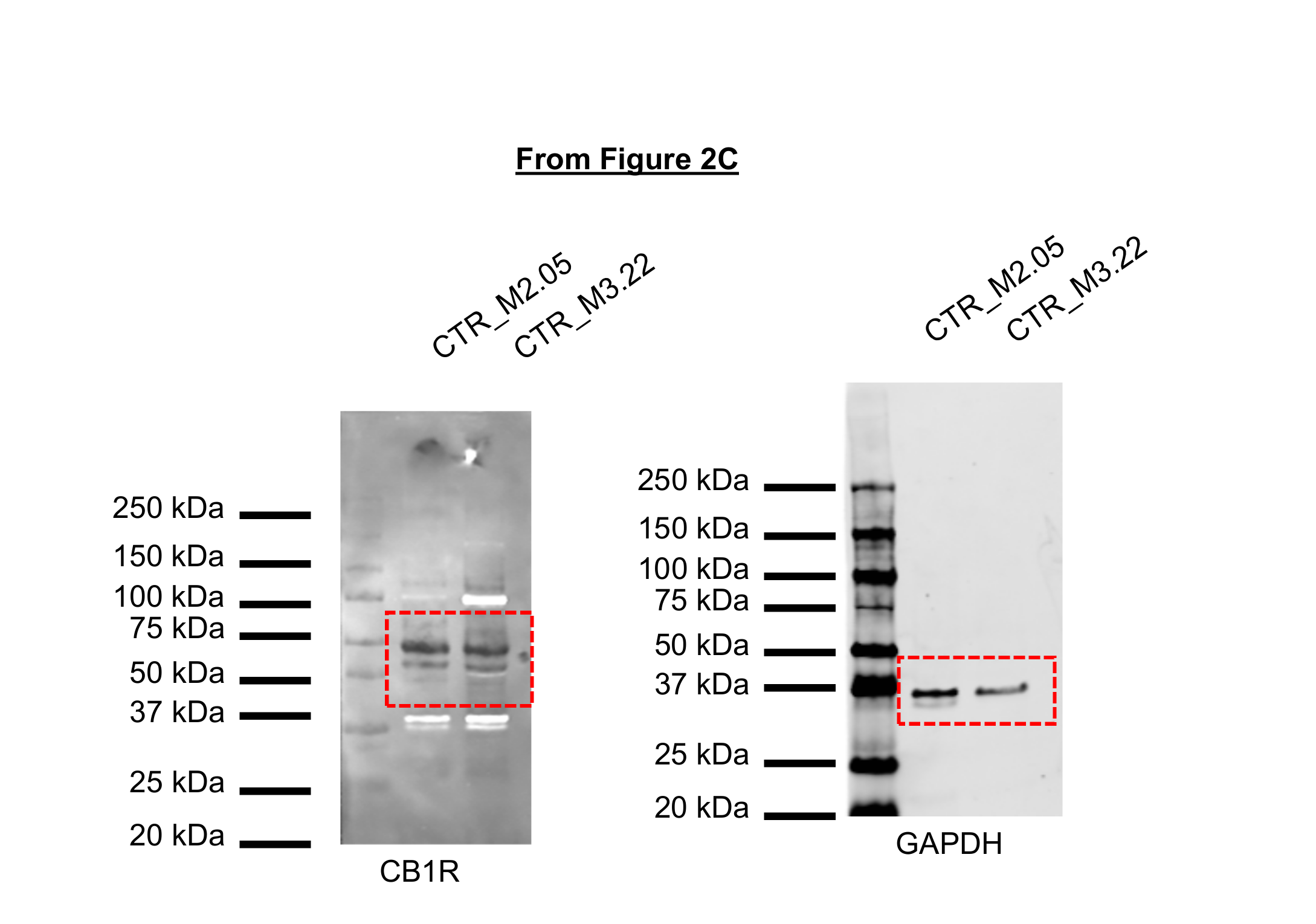 Supplementary Figure 1. Full length blot of western blot shown in main Figure 2C.Supplementary Figure 2. Full length blot of western blot shown in main Figure 4 A to C.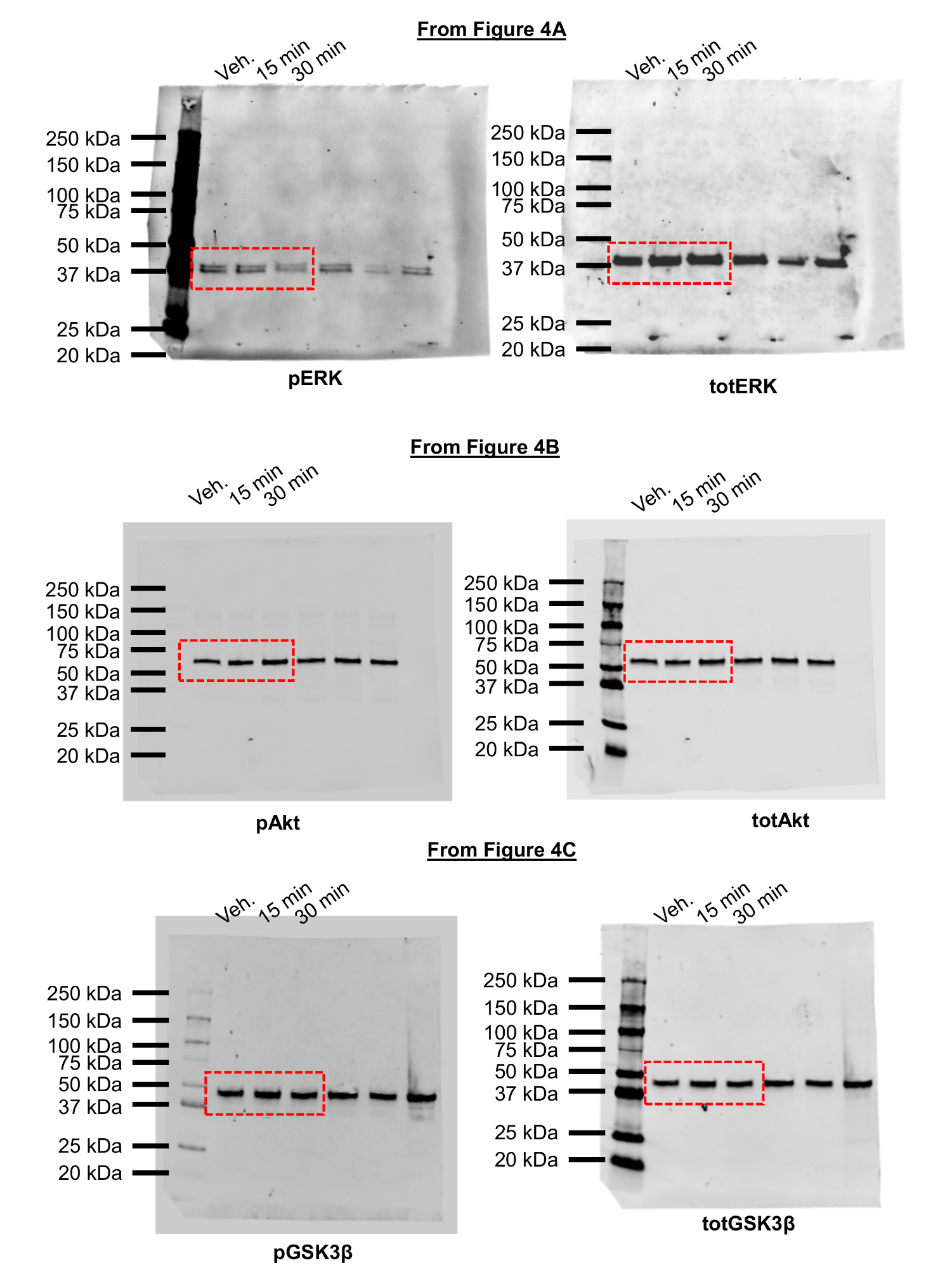 Supplementary Figure 3. Full length blot of western blot shown in main Figure 6 A to C.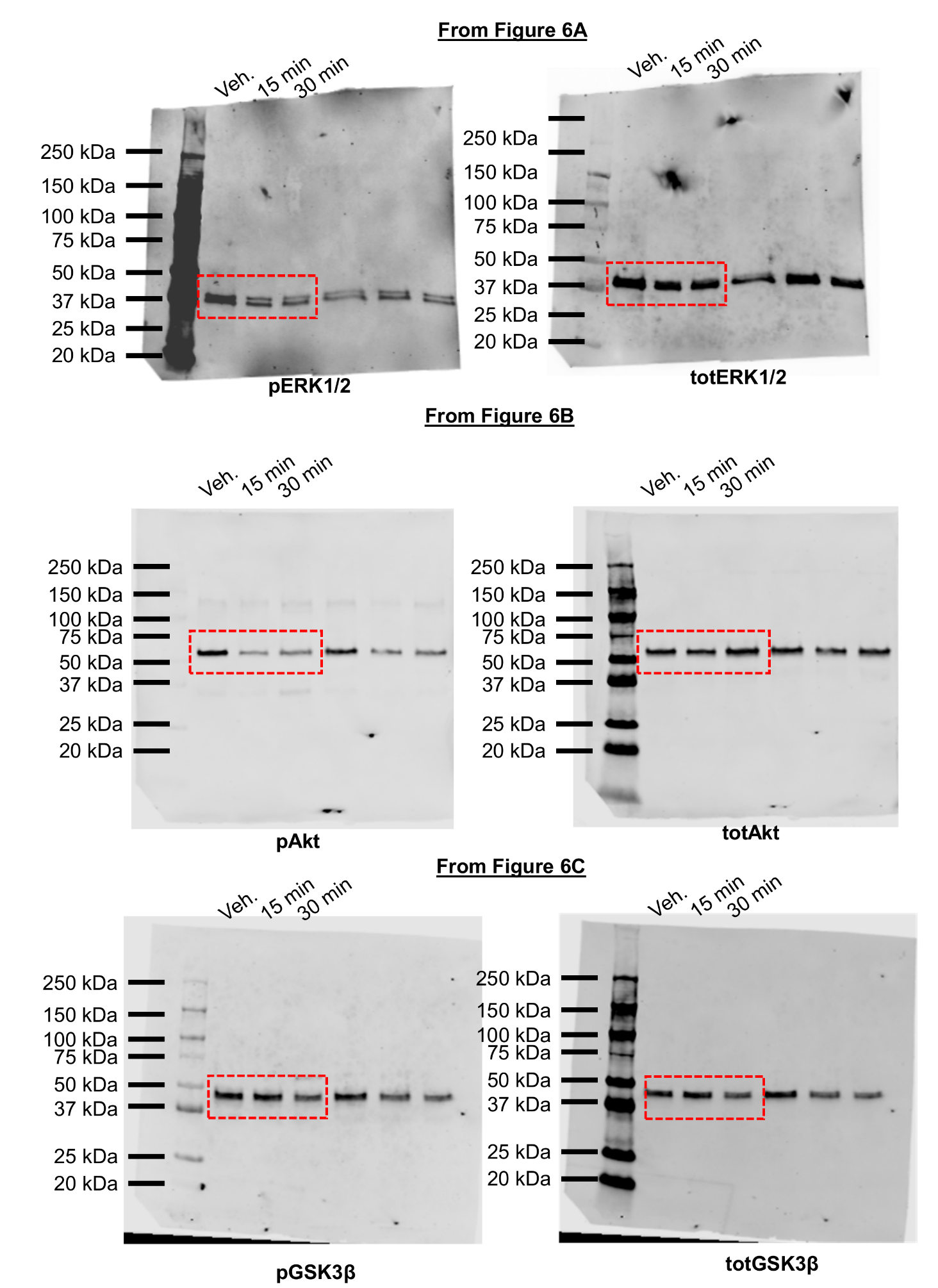 